KLASA: 007-05/23-02/7URBROJ:2182-47-23-1Šibenik,  3. srpnja  2023.   PREDMET: Poziv Pozivate se dana   10. srpnja 2023.  god. ( ponedjeljak )  u  12.00. sati  na  osamnaestu (18).  Školskog odbora Medicinske  škole koja će se održati u prostorijama Škole, Ante Šupuka 29, u školskoj  čitaonici.  DNEVNI RED:	Polugodišnji  financijski  izvještaj  1.1.-30.6.2023.  s bilješkama Polugodišnji izvješataj o izvršenju financijskog plana s obrazloženjem 1.1.-30.6.2023.Ažurirani plan nabave za 2023. godinu. Pravilnik o radu Medicinske školeRaznoPredsjednica Školskog odbora: Vanja Letica, dr. med. Dostaviti: Anita Donđivić, prof.   Krešimir Škugor, prof. Vanja Letica, dr. med. Emilija Markoč, dipl. učiteljDiana Dulibić, dipl.iur.Jasminka Brkičić, dr. med. Ana Žepina Puzić, mag.sestrinstva Marin Cvitan, dipl. ecc. voditelj računovodstva Oglasna ploča ŠkoleWeb stranica Škole Prilozi: Zapisnik sa 17. Sjednice Š.O. Pravilnik o radu  MEDICINSKA   ŠKOLAŠIBENIK 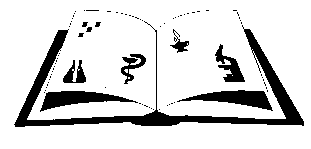 Matični broj: 3875865                      OIB: 42369583179Ante Šupuka bb (p.p. 75), 22000 Šibenik  Centrala: 022/331-253; 312-550 Fax: 022/331-024ŠIFRA ŠKOLE U MINISTARSTVU: 15-081-504e-mail: ured@ss-medicinska-si.skole.hr web: www.ss-medicinska-si.skole.hr